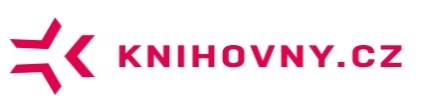 Zápis z jednání Řídicího výboru Centrálního portálu českých knihoven – KNIHOVNY.CZ Datum konání23. 3. 2016Místo konáníPraha, KNAV ČRÚčastníciČlenové ŘV: J. Kaňka (videokonference), T. Kubíček (videokonference), M. Lhoták, E. Měřínská, T. Řehák, B, StoklasováOmluveni: H. Hemola (zástup E. Lichtenbergová)Hosté: P. Žabička, P. Žabičková (videokonference), O.Lachnit, E. LichtenbergováBlok I:UvítáníVeřejné spuštění a stav řešení CPKNávrh dodatku o přistoupení dalších knihovenFormalityUvítání (M. Lhoták)  M. Lhoták formálně uvítal všechny účastníky jednání na půdě KNAV i vzdálené účastníky v MZK.S ohledem na zdravotní indispozici T. Kubíčka a s ní související pravděpodobnou nutnost dřívějšího opuštění jednání odsouhlasili členové ŘV jednomyslně změnu původně navrženého programu a předsunutí bodů týkajících se primárně MZK na začátek jednání.Veřejné spuštění CPK  Informace o stavu financování CPK. (T. Kubíček)Stanovisko ŘV CPK: Není vyjasněno financování projektu CPK z VISKu, proto je vysoce pravděpodobný posun  termínu spuštění CPK. Realizace bude pokračovat podle přidělení finančních prostředků.Posun termínů a změna místa konání zasedání Rady CPKRada CPK se  bude konat 23. června v Praze (MěK v Praze), budou zde podány informace o stavu projektu. Další zasedání Rady CPK proběhne 26. října v Brně (MZK)Stav řešení CPK  (P. Žabička a P. Žabičková)V zápise jsou stručně zachyceny jen nejpodstatnější informace, celá prezentace je k dispozici na: http://www.knihovny.cz/wp-content/uploads/2015/08/Řídící-výbor-CPK-jaro-2016.pdfFinancovánízákladní provoz a rozvoj – VISKrozvoj (sémantické technologie) – projekt NAKI Financování obou projektů je odloženo.Není možné s ohledem na nejisté finance doplnit týmNutnost posílení HW (nový server) – odklad nákupu, závislost na VISKPřipravenost knihovních systémůdošlo k velkému posunu, dokončen vývoj, nutné testování 1. testovací knihovny pro každý systém, pak připojení dalšíchALEPH – nejpokročilejší, ale existuje problém verzí, problém konfigurovatelnosti ALEPHU a z ní plynoucích diferencíproblém zabezpečení osobních dat uživatelů – hlavně na straně KNAV (proběhne jednání: technické řešení, smluvní ošetření: smlouva mezi knihovnami + souhlas uživatele)Clavius – probíhá testování ARL – probíhá testování, dlouhé termíny pro instalaci nových verzí budou znamenat časový posunVerbis – probíhá dokončování vývoje, proběhne testováníKoniáš – existuje zde problém seriálů, probíhá dokončování vývoje, následně proběhne testováníKoha – vše ok, zapojena Měk Česká TřebováDaWinci – zapojena NLKeduID, identitiy providerMZK brána je k dispozici Digitální knihovnytestovací režim – MZKpřechod na využití ČDK jako agregátoraDalší zdroje patřící knihovnámdiskuse o důležitosti zdrojů typu ASEP, BCBT – možnost v dalším koleDalší zdrojeAnoPress, Newton Media, ASPI, ČSN Online, Úřad průmyslového vlastnictví, ISVAV, Open Library, SKAT – nutnost analýzy, zapojení v další fáziRegionální bibliografie a autoritynutnost systémového rozhodnutí, stejně pro určitý typ zdrojeriziko duplicitpřesun do roku 2017Nově navržené zdrojeje nutná analýza zdrojů muzejních knihoven – otázka možnosti zpřístupnění a využití zapojených zdrojů (charakter služeb muzejních knihoven a jejich technické a personální možnosti pro zajištění následných služeb)Po ukázce ocenili členové ŘV stávající podobu CPK, která po zapracování návrhů odborníků na UX vypadá velmi přátelsky a jednoduše a měla by vyhovovat koncovým uživatelům. Členové ŘV vyslovili zároveň politování nad tím, že slibně nastartovaný proces realizace CPK je s ohledem na nejisté financování nutné zbrzdit i naději, že se situace uspokojivě vyřeší v nejbližší době.Návrh dodatku o přistoupení dalších knihoven k CPK (M. Lhoták, O. Lachnit)O. Lachnit seznámil účastníky jednání stručně s dokumenty, které všichni obdrželi před jednáním:Plná moc pro SDRUK Dodatek jako přílohaObsah obou dokumentů byl jednomyslně schválen.Proběhla diskuse o tom, které knihovny a podle jakého „klíče“ budou dodatek podepisovat.  Stanovisko ŘV CPK: Při nárůstu zájemců o zapojení knihoven do CPK bude probíhat individuální posuzování žádostí. V první fázi se nepředpokládá přistoupení malých obecních knihoven bez právní subjektivity. Expertní tým CPK připraví jednotný dotazník pro přistupující knihovny.FormalityKontrola plnění úkolů (B. Stoklasová)Dlouhodobé zásadní úkoly:1) Příprava a projednání dlouhodobějšího strategického plánu rozvoje CPKOdpovědnost: ŘVTermín: 31.3.2016Stav: NesplněnoStanovisko ŘV CPK: Posun termínu po spuštění ostré verze2) Příprava nové (zjednodušené) verze Smlouvy o spolupráci Odpovědnost: SDRUKTermín: 31.3.2016Stav: SplněnoKrátkodobé úkoly:1) Předání dokumentace CPK do KNAVOdpovědnost: B. StoklasováTermín: 31.1.2016Stav: Splněno2) Přístup k materiálům ET pro V. Hyblerovou Trachtovou Odpovědnost: B. StoklasováTermín: ihned (v době přípravy zápisu hotovo)Stav: SplněnoVyjasnění pozice Rady CPKStanovisko ČV CPK: Radu CPK tvoří ředitelé (vedoucí) knihoven, kteří podepsali smlouvu, společně se řediteli spolupracujících knihoven, ale ředitelé spolupracujících knihoven nemají hlasovací právo.Formální schválení Projektového záměru verze 5 (M. Lhoták)Členové ŘV ocenili, že Projektový záměr verze 5 je stručný a srozumitelný a jednomyslně ho schválili.  Blok IITestování CITestování CI a příprava na VŘ v roce 2017 (M. Lhoták, P. Žabička)Výběr dodavatelů k oslovení  a  podklady pro oslovení (Štěpánka Žižková, Lenka Maixnerová) Ustanovení PS pro testování (lidé s praktickými zkušenostmi s CI, řešení i požadavků – zobrazení výsledků, podklady pro soutěž) Harmonogram prací – jednání hned, MZK po zprovoznění CPK, soutěž až 2017 po přidělení peněz z VISK, ale cenovou nabídku musíme mít od různých firem pro přípravu projektu v roce 2016Financování projektu – je nutné hledat model financování CI (ze zdrojů zainteresovaných knihoven s tím, že při hromadném nákupu získají výhodnější cenu, nebo analogie s VISK 8/A - příspěvek na 8 měsíců, kofinancování na 4 měsíce) Blok IIIRůznéANL: Na žádost Ing. A. Brožka byl zařazen bod ANL Požadavek: Stanovisko ŘV CPK k vyjádření E. Lichtenbergové: Mgr. Lichtenbergová napsala k části:
Stav, kterého má být dosaženo  
Báze české analytické bibliografie ANL je indexována a zpřístupňována Centrálním portálem knihoven (dále jen CPK). Z hlediska CPK je báze ANL významná jako agregátor pokud možno všech databází článkové bibliografie  (tj. v ideálním případě by měly veškeré záznamy článků do CPK přicházet prostřednictvím báze ANL). CPK si záznamy nearchivuje, nelze spoléhat na to, že v případě ztráty dat budou uloženy nadále v CPK. Naopak CPK spoléhá na to, že v ANL budou trvale uchovány i ty článkové databáze, které u svého původce již zanikly, nebo jim zánik hrozí (konkrétní příklad: článkové databáze ze zrušené Stanovisko ŘV CPK:  Ve vyjádření E. Lichtenbergové je situace popsána poměrně přesně. ANL je agregátorem článkových databází vznikajících v knihovnách (nejen pro CPK) a prostřednictvím ANL je zaručena i archivace. CPK neřeší problematiku koncepce ANL ani způsob pořizování a archivace dat v ANL.ÚkolyTermínyÚkoly pro rok 2016 jsou uvedeny v příslušných projektech VISK. Termíny budou upřesněny pro vyjasnění financování.Verze zápisu0.1 Verze pro první posouzení (M. Lhoták, P.+P. Žabičkovi)0.2 Verze pro schválení ŘV CPK1.0 Finální verze po schválení ŘV CPK